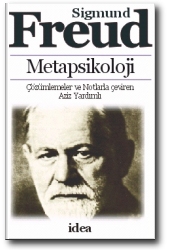 RUHSAL OLAYLARIN İKİ İLKESİ ÜZERİNE FORMÜLASYONLAR 
(1911b) 

Sinircenin Sonucu/Amacı Hastanın Olgusal Yaşamın Dışına Zorlanışıdır 7
Sinirce Baskı Süreci Tarafından Yaratılır 7
Olgusallıktan Uzaklaşma Yaşanan Tikel Bir Olayın (Olgusallığın Bir Parçasının) Yadsınmasıdır 7
Otto Rank’ın Schopenhauer Üzerine Gözlemi Üzerine Dipnot 7
Sinircelilerin Ve *Bütününde İnsanlığın* Olgusallık İle İlişkisi Ruhbilimsel Kuramın Kapsamına Alınmalıdır 7
Ruhçözümlemede Başlangıç Noktamız Bilinçsiz Ruhsal Süreçlerdir; Ve Bunlar Birincil Ruhsal Süreçlerin Kalıntılarıdır 9
Birincil/Kökensel Ruhsal Süreçler Haz-İlkesine Altgüdümlüdürler: Haz Kazanmaya, Ve Hazsızlıktan Geri Çekilmeye (Baskı) Çabalarlar 9
Doyum Yoksunluğu (Hazsızlık) Olguları Değiştirmenin Güdüsü Olur 9
Olgusallık İlkesi Doyumsuzluğun/Hazsızlığın Kabul Edilebilmesini Sağlar 9
** Ansal Aygıtın Olgusallık İlkesine Uyarlanması ** 9
a) BİLİNÇ Haz Ve Acı Niteliklerinin Ötesinde Duyusal Nitelikleri De Kavramayı Öğrendi 11
b) DİKKAT İşlevi Gelişti 11
c) BELLEK İşlevi Gelişti 11
d) YARGI İşlevi Gelişti 11
Motor Boşalım AMAÇLI EYLEME Gelişti 11
Tasarımlama Yetisi DÜŞÜNME YETİSİNE Gelişti 13
Düşünme Yetisi Boşaltımı Durdurmayı (Baskı) Olanaklı Kıldı 13
Düşünme Yatırım Niceliklerinin Yerdeğişimini Ve Daha Az Harcanmasını (Boşalmasını) Olanaklı Kıldı 13
Baskı “Dolaşan” Yatırımların “Bağlı” Yatımlara Çevrilmesini Gerektirir 13
Ekonomik İlke (Erke Harcamayı Azaltma Eğilimi): Eldeki Haz Kaynaklarına Sarılma 13
Düşünce Etkinliğinin Bir Bölümü Olgusallık Sınamasından Ayrıldı: Düşlem 13
Eşeysel İçgüdülerin Oto-Erotizmi Ve Erişkinliğe Dek Süren Gizlilik Dönemi Olgusallık İlkesine Daha Geç Boyun Eğmelerini Sağlar 13
Eşey-İçgüdüsü Düşlem İle, Ben-İçgüdüleri Bilinç İle Bağıntılı 15
Düşlem Alanında Baskı Koşulsuzca Egemendir 15
Sinirceye Ruhsal Yatkınlık Eşey İçgüdülerini Baskılamadaki (Eğitmedeki) Gecikmeden De Doğar 15
Olgusallık İlkesi Haz İlkesinin Egemenliğini Güvence Altına Alır 15
Dolaysız Hazzın Ertelenmesi Öte-Dünyada Ödül Mitinde Yansıtılır 15
Din Haz İlkesini Yenmeyi Başaramaz; Tersine, Pozitif Yanında Ondan Yararlanır 17
Bilim Haz İlkesini Yenmede Dinden Daha Başarılıdır; Ama Saltık Olarak Değil 17
Eğitim Haz İlkesinin Olgusallık İlkesi İle Değiştirilmesini Amaçlar [Ve O Da Haz İlkesinin Korunması Uğruna Çalışır] 17
Sanat Haz İlkesi Ve Olgusallık İlkesi Arasında Yalnızca Dolaylı Bir Uzlaşma Yaratır 17